Apstiprinu
Daugavpils pilsētas  pašvaldības iestādes “ Komunālās saimniecības pārvalde” vadītājs  _personiskais paraksts_______   A.Pudāns       Daugavpilī, 2018.gada 18.aprīlīDaugavpils pilsētas pašvaldības iestāde „Komunālas saimniecības pārvalde”uzaicina potenciālos pretendentus uz līguma piešķiršanas tiesībām:Velomaršrutu Nr. 778 un Nr. 35 zīmju izgatavošana un uzstādīšana, DaugavpilīID DPPI KSP 2018/26NUzaicinājuma pamatojums: Publisko iepirkumu likuma 11.panta sestā daļa, ja  kopējā paredzamā līgumcena ir mazāka par 20 000 euro publiskiem būvdarbu līgumiem un mazāka par  10 000 euro publiskiem pakalpojumu līgumiem, tad pasūtītājs ir tiesīgs nepiemērot šo likumu. Sludinājums tiek publicēts pēc brīvprātības principa izpildot likuma “Par valsts un pašvaldību finanšu līdzekļu un mantas izšķērdēšanas novēršanu” prasības.Pasūtītājs: Paredzamā līgumcena: līdz EUR 2 150,00 bez PVN 21%.Tehniskā specifikācija: (pielikums Nr.2)Līguma izpildes termiņš: 1/viens/ mēnesis no līguma noslēgšanas dienas.Nosacījumi dalībai iepirkuma procedūrā:     6.1. Pasūtītājs izslēdz pretendentu no dalības procedūrā jebkurā no šādiem gadījumiem:            1)pasludināts pretendenta maksātnespējas process (izņemot gadījumu, kad maksātnespējas procesā tiek piemērots uz         parādnieka maksātspējas atjaunošanu vērsts pasākumu kopums), apturēta tā saimnieciskā darbība vai pretendents        tiek likvidēts;    2) pretendentam Latvijā vai valstī, kurā tas reģistrēts vai kurā atrodas tā pastāvīgā dzīvesvieta, ir nodokļu parādi, tajā              skaitā valsts sociālās apdrošināšanas obligāto iemaksu parādi, kas kopsummā kādā no valstīm pārsniedz 150 euro;     3)nav iesniegti kādi no 7.punktā pieprasītiem dokumentiem.7.Pretendenta iesniedzamie dokumenti:7.1. Pretendenta pieteikums dalībai aptaujā, kas sagatavots atbilstoši 1. pielikumā norādītajai formai.7.2.Dokuments, tā kopija vai Uzņēmumu reģistra izziņa par Pretendenta likumiskā pārstāvja vai pilnvarotās personas pilnvarojumu  parakstīt iesniegto piedāvājumu un slēgt iepirkumu līgumu. Ja iepirkumu līgumu parakstīs cita persona, jāpievieno attiecīgs šīs personas pilnvarojums.7.3.Latvijas Republikas Uzņēmuma reģistra vai līdzvērtīgas iestādes citā valstī izsniegtas reģistrācijas apliecība vai izziņa, kas apliecina, ka Pretendents reģistrēts likumā noteiktajā kārtībā (kopija). Ja piedāvājumu iesniedz piegādātāju apvienība, tad visu uzrādīto apvienības dalībnieku komersanta reģistrācijas apliecību kopijas. Par Latvijā reģistrētu pretendentu informācijas tiks iegūta no Latvijas Republikas Uznēmumu reģistra.7.4. Apliecinājums, ka Pretendentam ir pieejams personāls, instrumenti, iekārtas un tehniskais aprīkojums, kas        pretendentam būs nepieciešams līguma izpildei atbilstoši visām tehniskās specifikācijās minētajām prasībām.       7.5.Finanšu piedāvājums, kas sagatavots atbilstoši 3. pielikumā norādītajai formai . Papildus pretendents pievieno              izmaksu tāmi, kas sagatavota ievērojot Tehnisko specifikāciju, iekļaujot tajā visas saistītās izmaksas.8.Piedāvājums jāievieto slēgtā aploksnē vai cita veida necaurspīdīgā iepakojumā (kastē vai tml.) tā, lai tajā iekļautā informācija nebūtu redzama un pieejama līdz piedāvājumu atvēršanas brīdim. 8.1. Uz aploksnes (iepakojuma) jānorāda:8.1.1. Pretendenta nosaukums un adrese;8.1.2.Pasūtītāja nosaukums un adrese, Uzaicinājuma identifikācijas numurs ID Nr.DPPI KSP 2018/26N.       8.1.3.norāde „Neatvērt pirms piedāvājumu atvēršanas sanāksmes”.9. Piedāvājuma izvērtēšanas kritēriji – piedāvājums ar viszemāko cenu. Pasūtītājs no atbilstošajiem piedāvājumiem izvēlas piedāvājumu ar viszemāko cenu un attiecīgo Pretendentu atzīst par uzvarētāju. 10.Pasūtītājs 2 (divu) darbdienu laikā pēc lēmuma pieņemšanas ievieto lēmumu Daugavpils pašvaldības mājas lapā www.daugavpils.lv.11.Piedāvājums iesniedzams līdz 2018.gada 24.aprīlim plkst.11.00 pēc adreses Daugavpils pilsētas pašvaldības iestādē „Komunālās saimniecības pārvalde”, Saules ielā 5A, Daugavpilī,  2.stāvā, 223.kab.(juristei).12.Pielikumi:Pielikums Nr.1. Pieteikums.Pielikums Nr.2. Tehniskā specifikācija.Pielikums Nr.3. Finanšu piedāvājuma veidne.1.pielikums PIETEIKUMS PAR PIEDALĪŠANOS APTAUJĀ                                                                                                  Daugavpils pilsētas pašvaldības iestādei „Komunālās saimniecības pārvalde”,                                                                                                                                                                                                                                                                                                                                                  Saules iela 5A, DaugavpilsPIETEIKUMS PAR PIEDALĪŠANOS APTAUJĀ Velomaršrutu Nr. 778 un Nr. 35 zīmju izgatavošana un uzstādīšana, DaugavpilīID DPPI KSP 2018/26N Pretendents [pretendenta nosaukums], reģ. Nr. [reģistrācijas numurs], [adrese], tā [personas, kas paraksta, pilnvarojums, amats, vārds, uzvārds] personā, ar šā pieteikuma iesniegšanu: Piesakās piedalīties aptaujā; Apņemas ievērot aptaujas prasības; Apņemas (ja Pasūtītājs izvēlējies šo piedāvājumu) slēgt līgumu un izpildīt visus līguma pamatnosacījumus;Apliecina, ka ir iesniedzis tikai patiesu informāciju;* Pretendenta vai tā pilnvarotās personas vārds, uzvārds2.pielikums Tehniskā  specifikācijaTEHNISKĀ SPECIFIKĀCIJAVelomaršrutu Nr. 778 un Nr. 35 zīmju izgatavošana un uzstādīšana, Daugavpilī1.Darba uzdevums: 1.1. Izgatavot un uzstādīt velomaršrutu Nr.778 un Nr.35 zīmes Daugavpils pilsētas teritorijā saskaņā ar shēmu (pielikums Nr.1, 2).2.Nosacījumi:2.1. Zīmēm Nr.857 jābūt 2. klases gaismu atstarojošai virsmai, izmērs 250x500; 2.2.Jaunu statņu izgatavošana no cinkotās caurules d = 60 mm, ceļa zīmju ar statnēm uzstādīšana uz betona pamatnēm 40x40x40 cm, seguma atjaunošana 1,0x1,0 m uzstādīšanas zonā;2.3.Pretendents iesniedz visu pielietojamo materiālu, kas nepieciešami 2.1; 2.2 punktos minēto darbu izpildei, atbilstības sertifikātus vai atbilstības deklarācijas.2.4. Jaunu statņu uzstādīšanu saskaņot ar pazemes komunikāciju īpašniekiem.2.5. Darbus veikt atbilstoši „Ceļu specifikācija 2017”, ceļa zīmēm jāatbilst CE marķējumam;2.6. Veicot darbus jāievēro Vispārīgos un speciālos būvnoteikumus, Ministru kabineta 2010.gada 09.marta noteikumus Nr.224 „Noteikumi par valsts un pašvaldību autoceļu ikdienas uzturēšanas prasībām un to izpildes kontroli”, Daugavpils pilsētas domes 2013.gada 10.oktobra noteikumi Nr.23 “Inženierkomunikāciju un transporta būvju aizsardzības noteikumi”. 3. Darba apjoms:4. Izpildes termiņš: 1 mēnesis no līguma noslēgšanas dienas.Sagatavoja:Daugavpils pilsētas pašvaldības iestādes “Komunālās saimniecības pārvalde” tehniskās nodaļas vadītāja			   			            O.GrigorjevaSaskaņoja:Daugavpils pilsētas pašvaldības iestādes “Komunālās saimniecības pārvalde” vadītāja vietnieks						                          A.DžeriņšTehniskās specifikācijas Pielikums Nr.1Velomaršruta nr.778 norāžu zīmju izvietojums DaugavpilīVirzienā uz KalkūniVirzienā no Kalkūnes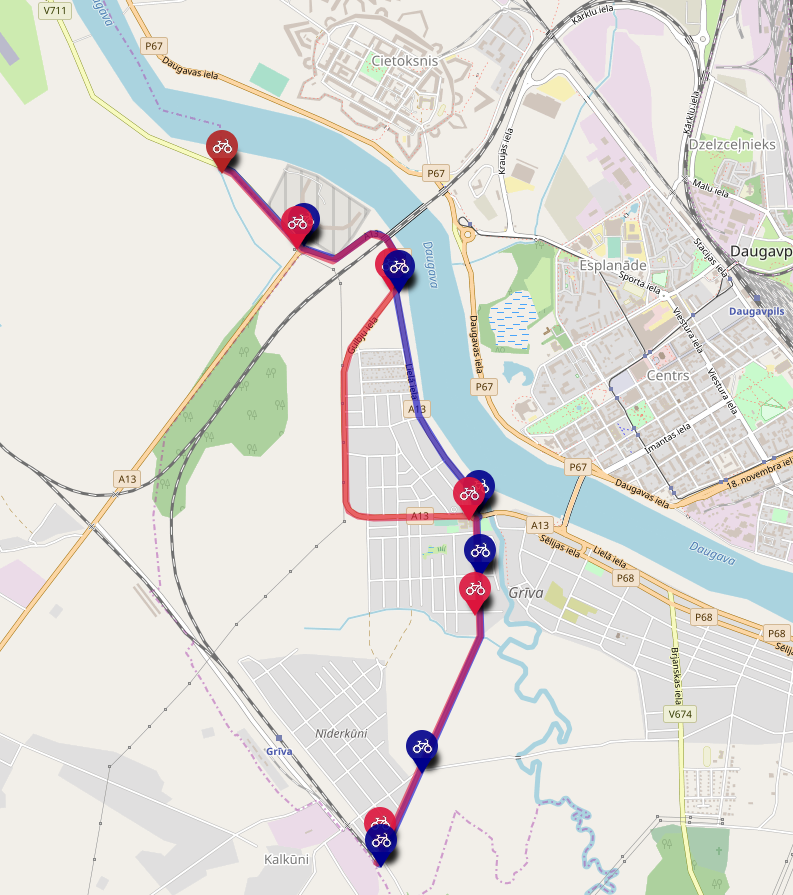 Tehniskās specifikācijas Pielikums Nr.2Velomaršruta nr.35 norāžu zīmju izvietojums DaugavpilīVirzienā uz StropiemVirzienā no Stropiem 3. pielikums FINANŠU PIEDĀVĀJUMSPiedāvājam veikt:  Velomaršrutu Nr. 778 un Nr. 35 zīmju izgatavošanU un uzstādīšanU, Daugavpilī, saskaņā ar 2018.gada 18.aprīļa uzaicinājuma nosacījumiem par piedāvājuma cenu: Mēs apliecinām piedāvājumā sniegto ziņu patiesumu un precizitāti.Ar šo mēs apstiprinām, ka esam iepazinušies ar uzaicinājuma Velomaršrutu Nr. 778 un Nr. 35 zīmju izgatavošana un uzstādīšana, Daugavpilī .ID DPPI KSP 2018/26N nosacījumiem un tam pievienoto dokumentāciju, mēs garantējam sniegto ziņu patiesumu un precizitāti. Apņemamies (ja Pasūtītājs izvēlēsies šo piedāvājumu) slēgt iepirkuma līgumu un izpildīt visus līguma nosacījumus.Mēs piekrītam visām uzaicinājumā izvirzītajām prasībām. Pasūtītāja nosaukumsDaugavpils pilsētas pašvaldības iestāde „Komunālās saimniecības pārvalde”Daugavpils pilsētas pašvaldības iestāde „Komunālās saimniecības pārvalde”AdreseSaules iela 5a, Daugavpils, LV-5401Saules iela 5a, Daugavpils, LV-5401Reģ. Nr9000954785290009547852KontaktpersonaO.GrigorjevaO.GrigorjevaTālruņa Nr.65476321. Mob.29800308(Tehniskajos jautājumos), juridiskos 65476474, mob.2002696365476321. Mob.29800308(Tehniskajos jautājumos), juridiskos 65476474, mob.20026963Darba laiksPirmdienNo 08.00 līdz 12.00 un no 13.00 līdz 18.00Darba laiksOtrdien, Trešdien, CeturtdienNo 08.00 līdz 12.00 un no 13.00 līdz 17.00Darba laiksPiektdienNo 08.00 līdz 12.00 un no 13.00 līdz 16.00PretendentsReģistrācijas Nr. Adrese:KontaktpersonaKontaktpersonas tālr./fakss, e-pastsBankas nosaukums, filiāleBankas kodsNorēķinu kontsVārds, uzvārds*AmatsParakstsDatumsZīmogsNr.p.k.Darba nosaukumsMērvienībaDaudzumsVienības cena bez PVNKopā bez PVNVelomaršruts Nr.778:1.Virzienā uz Kalkūni / no Kalkūnes1.1.Papildzīmes  Nr.857 (250x500)gab.151.2.Balstsgab.3Velomaršruts Nr.35:Virziens uz Stropiem2.1.Papildzīmes  Nr.857 (250x500)gab.332.2.Balstsgab.7Virziens no Stropiem2.3.Papildzīmes  Nr.857 (250x500)gab.332.4.Balstsgab.12kopāPVN 21%Kopā ar PVN 21%1Taisni555.zīme “Apdzīvotas vietas sākums”2TaisniUz jauna balsta3Taisni501.zīme “Vienvirziena ceļš”4Pa labiPie laternas5Taisni201.zīme “Galvenais ceļš”6Taisni133.zīme “Dzelzceļa pārbrauktuve bez barjeras”1Taisni 555.zīme “Apdzīvotas vietas sākums”2Taisni 201.zīme “Galvenais ceļš”3Taisni201.zīme “Galvenais ceļš”4Pa labi705.zīme “Virziena rādītājs”5Taisni502.zīme “Vienvirziena ceļa beigas”6Ieslīpi pa labi705.zīme “Virziena rādītājs”1TaisniUz esošas zīmes “Apstāties aizliegts/Vienvirziena ceļš”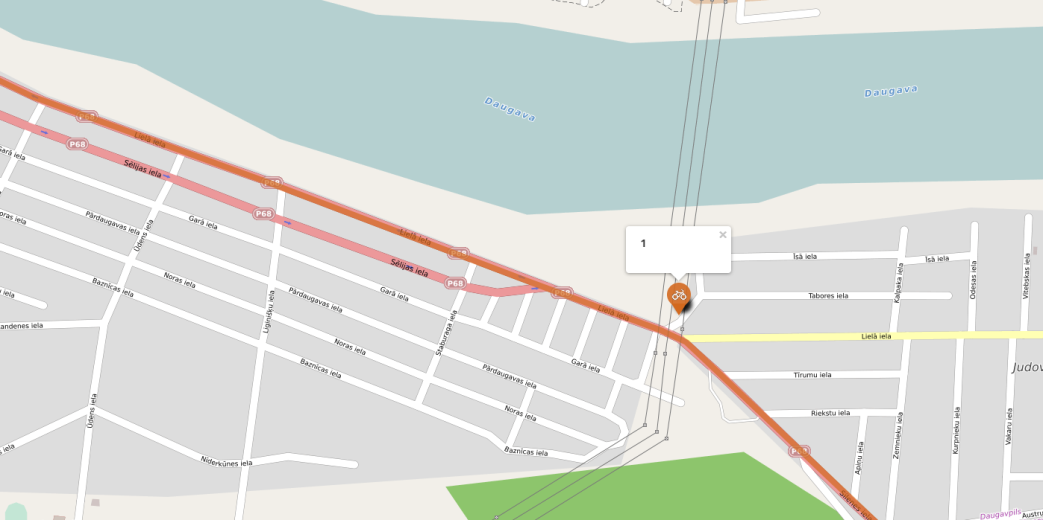 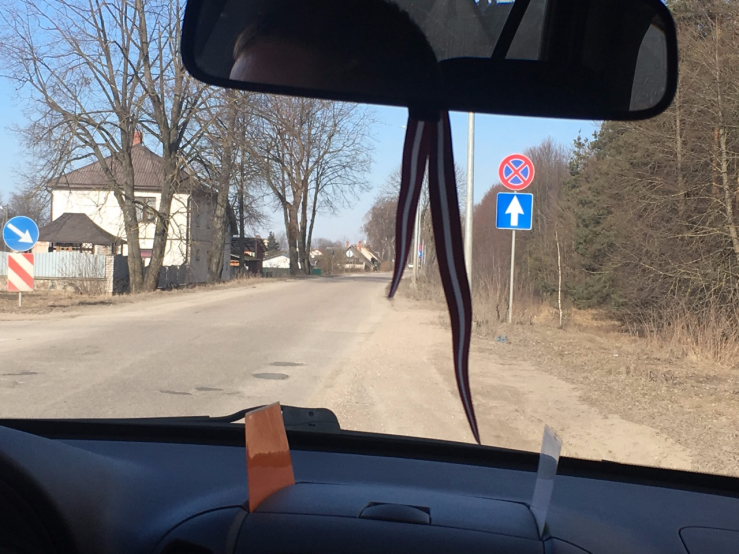 2Pa labiPie laternas vai uz zīmes apstāties aizliegts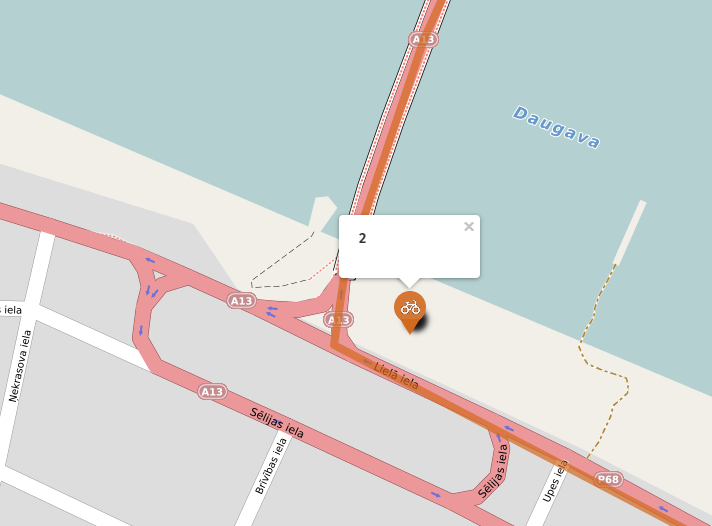 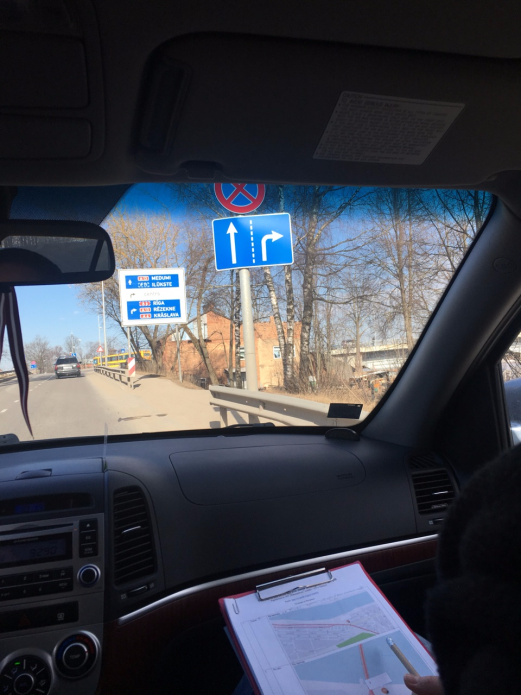 3Pa kreisi703.zīme “Virzienu rādītājs”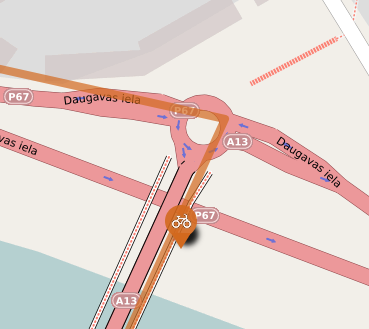 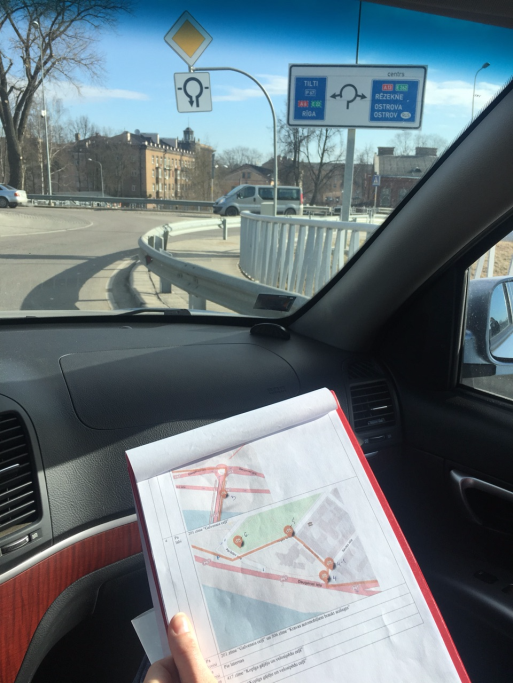 4Pa labi201.zīme “Galvenais ceļš”, zīme uz dambja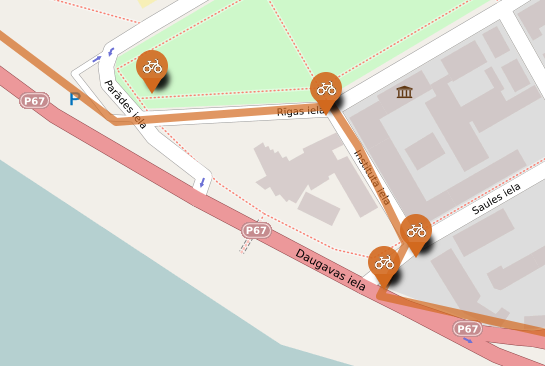 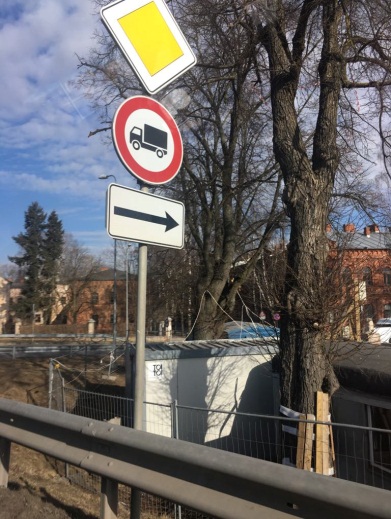 4-1Pa kreisi201.zīme “Galvenais ceļš” un 306.zīme “Kravas automobiļiem braukt aizliegts”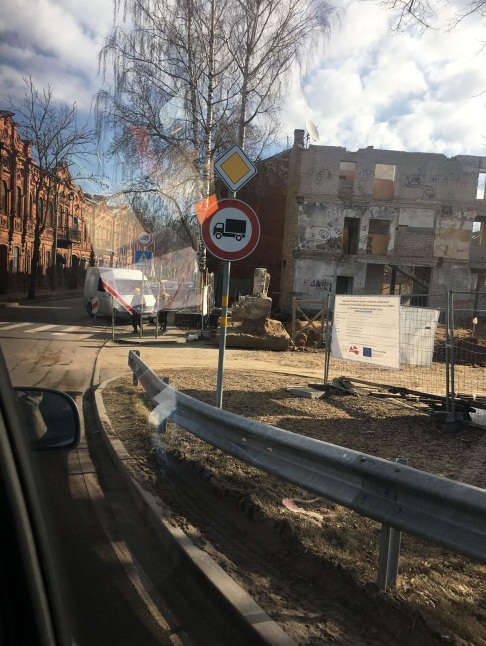 5Pa kreisiPie laternas vai zīmes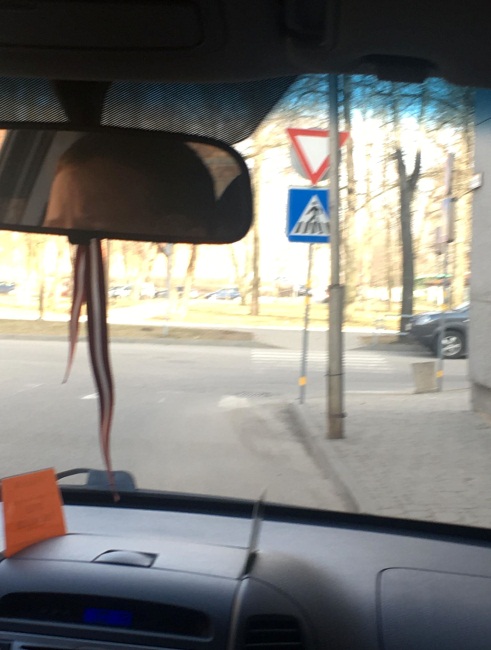 6Pa labi417.zīme “Kopīgs gājēju un velosipēdu ceļš”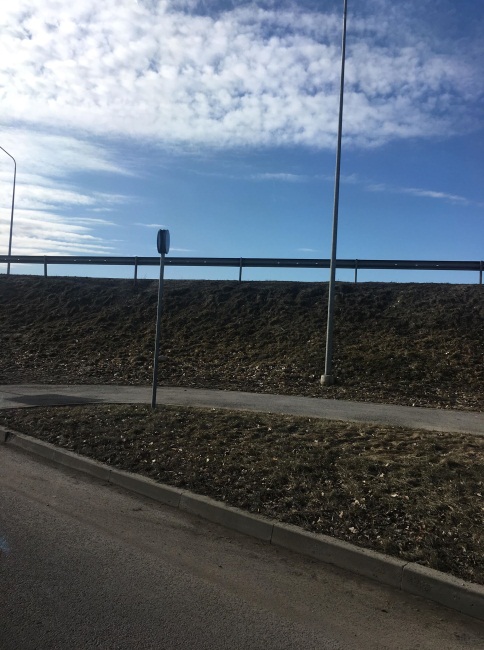 7Pa kreisi417.zīme “Kopīgs gājēju un velosipēdu ceļš”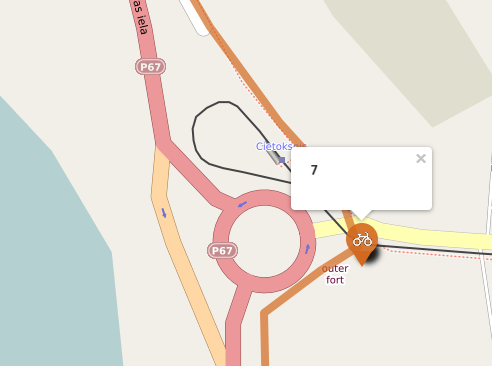 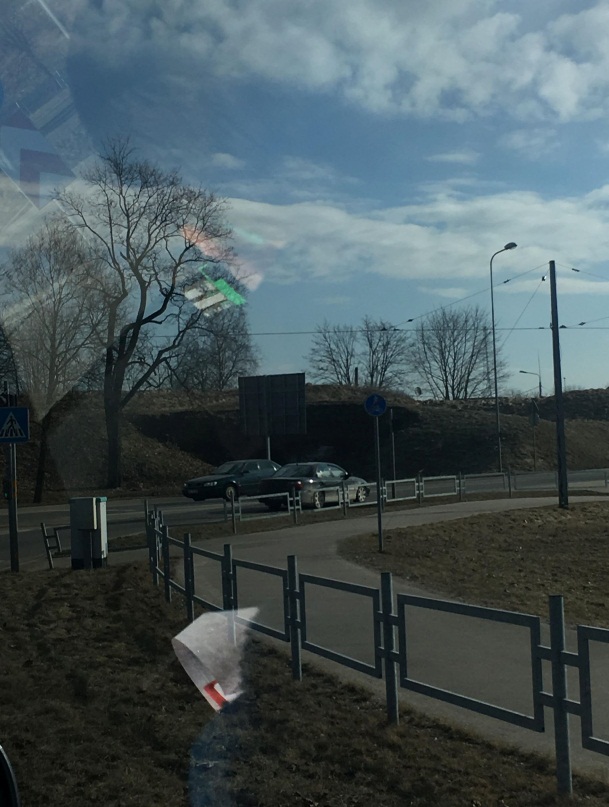 8Pa kreisi417.zīme “Kopīgs gājēju un velosipēdu ceļš”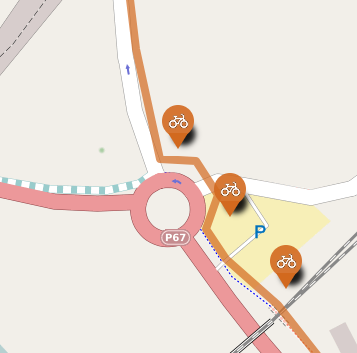 9Pa kreisi417.zīme “Kopīgs gājēju un velosipēdu ceļš” (gājēju ietve)10Taisni704.zīme “Virziena rādītājs” un 706.zīme “Virzienu rādītājs”11 Pa labiUz jauna balsta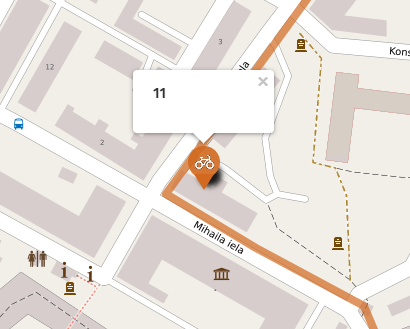 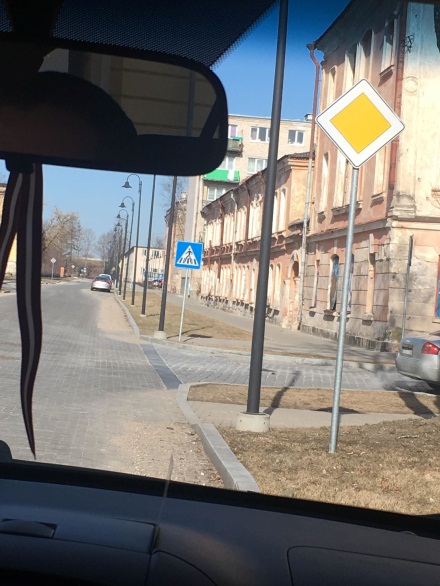 12Taisni414.zīme “Velosipēdu ceļa beigas”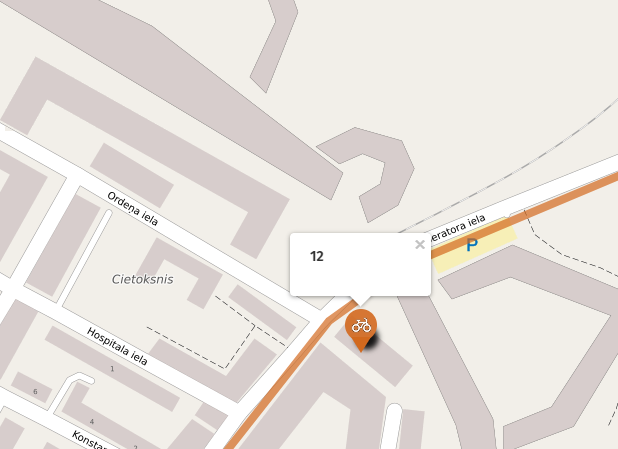 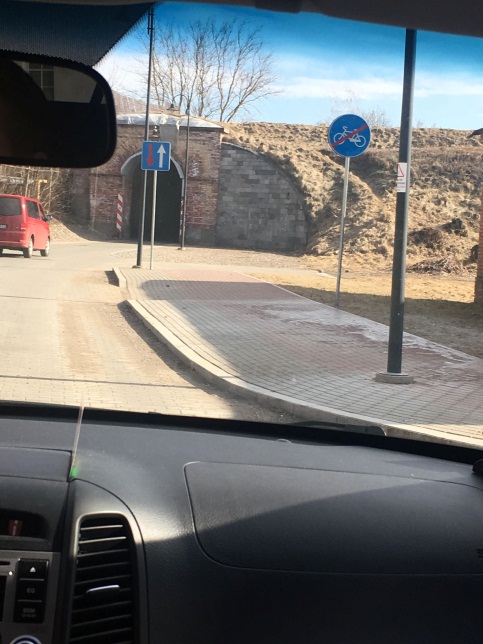 13TaisniUz dzelzceļa zīmes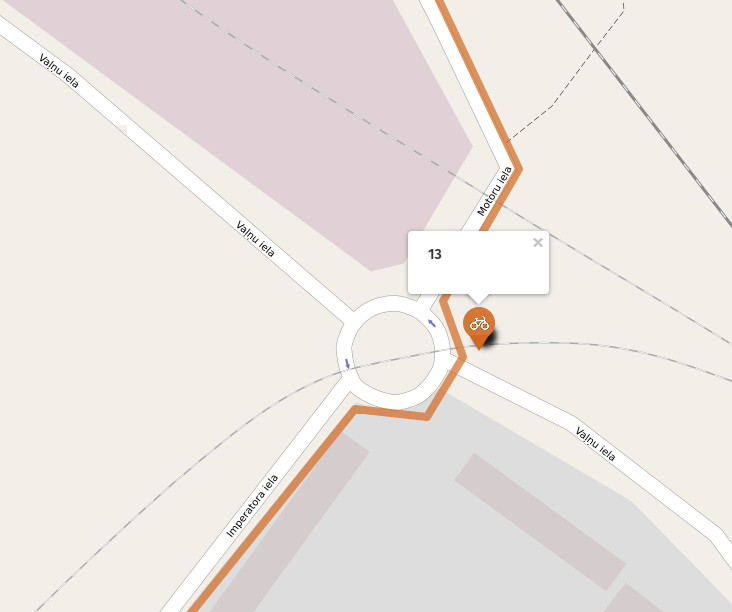 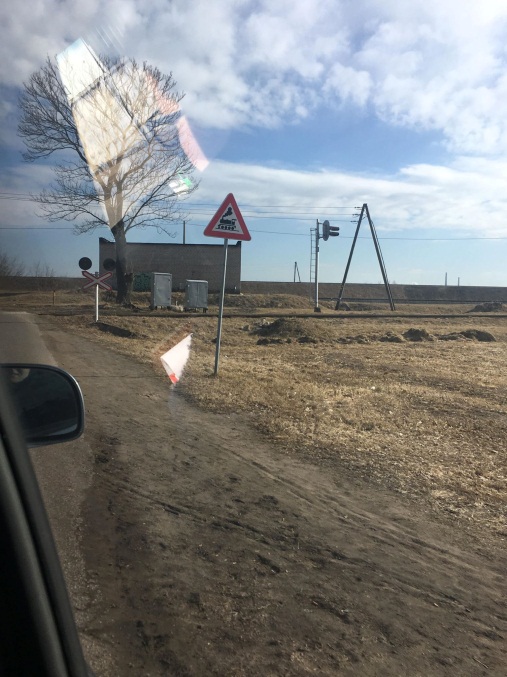 14Pa labi133.zīme “Dzelzceļa pārbrauktuve bez barjeras”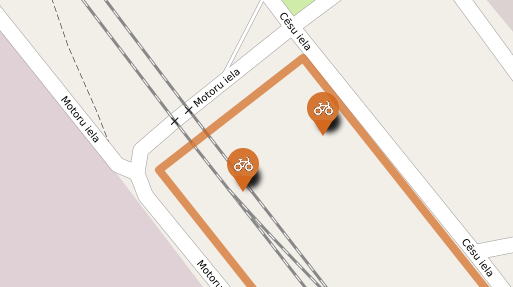 15Pa labiUz jauna balsta16Pa labiUz jauna balsta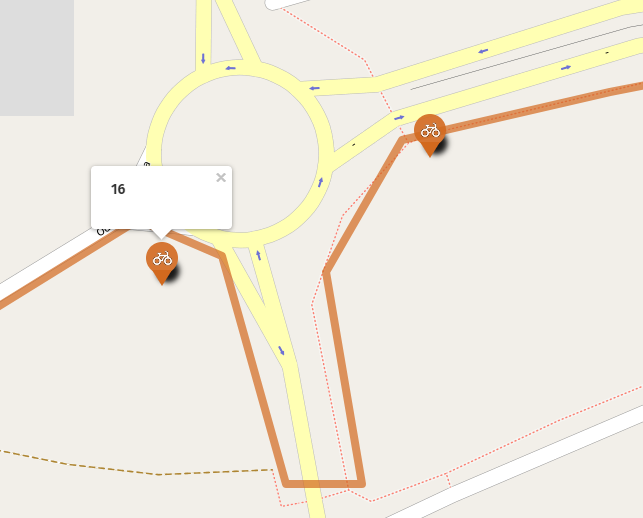 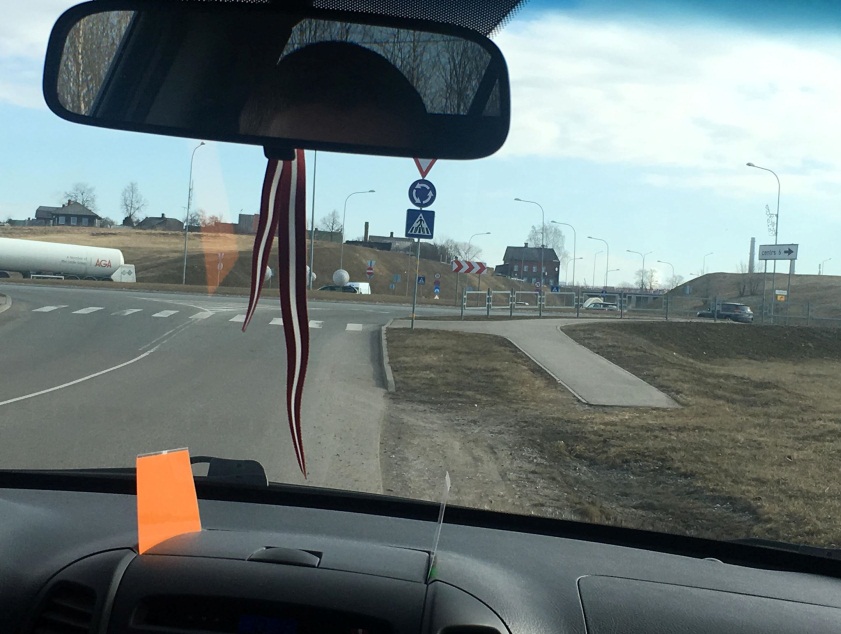 16 - aPa kreisi (uz Gājēju zīmes)16-bPa kreisi (uz gājēju zīmes)16-1Taisni417.zīme “Kopīgs gājēju un velosipēdu ceļš”17Pa kreisiUz gājēju zīmes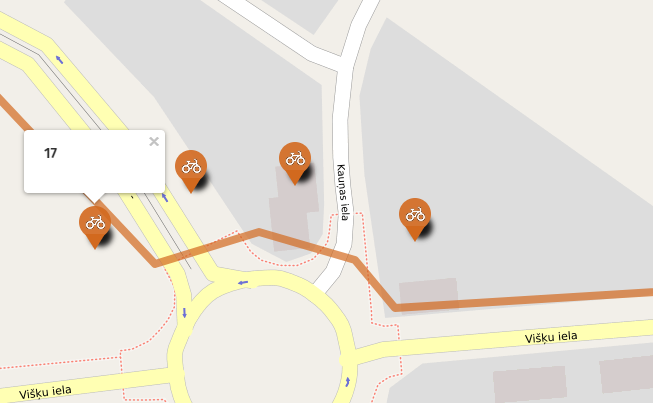 18Pa labiUz gājēju zīmes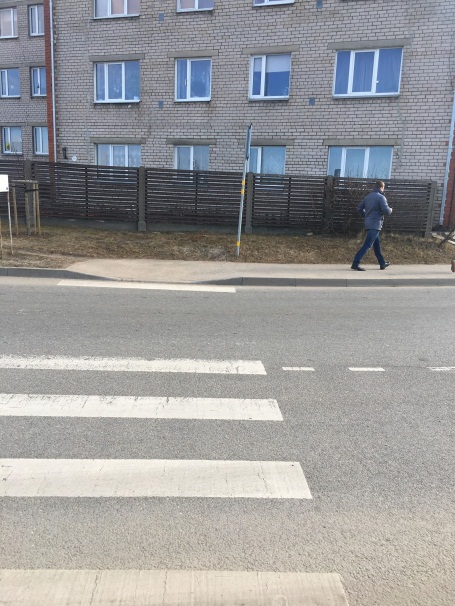 20Pa labiUz gājēju zīmes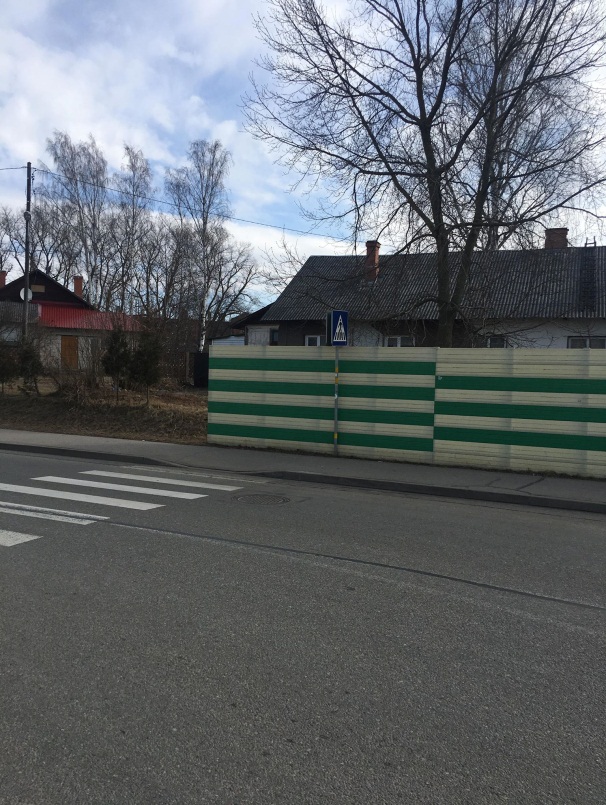 20-aTaisni (uz gājēju zīmes)21TaisniUz zīmes Velo un gājēju celiņa beigas, Mendeļejeva ielas krustojumā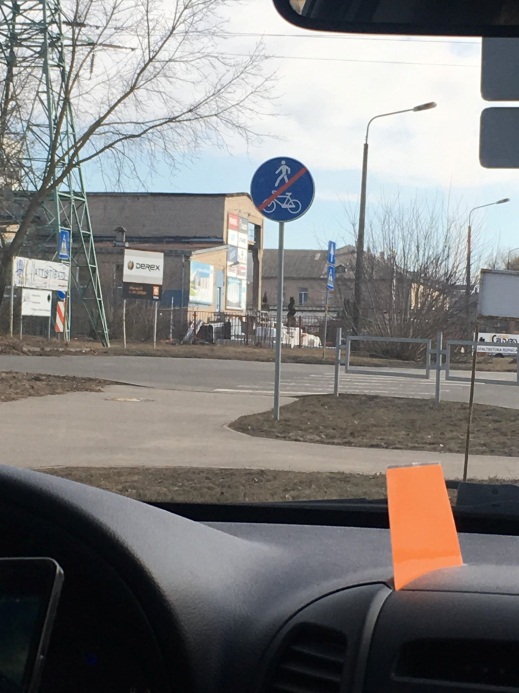 22Pa kreisiUz zīmes gājēji un dodiet ceļu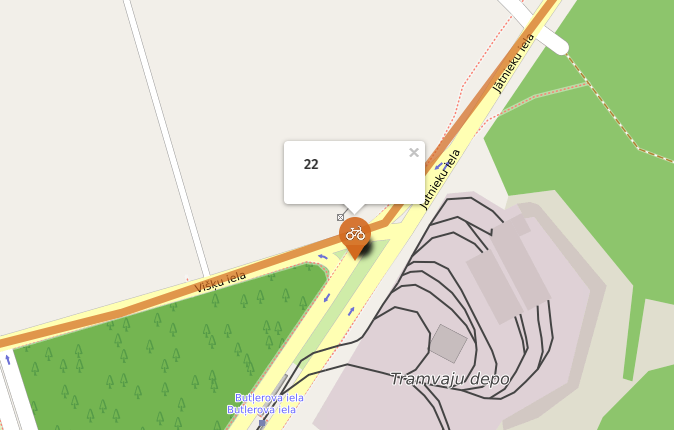 23Pa labiUz esošās zīmes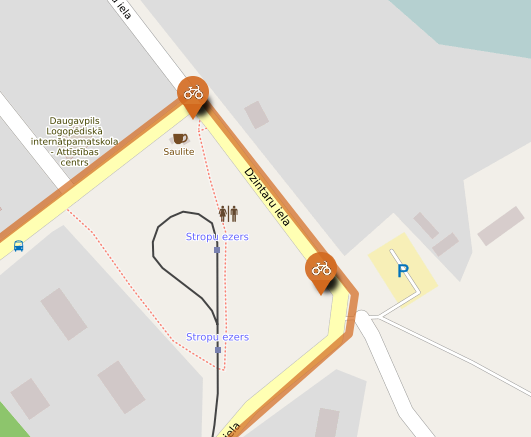 24Pa labiUz jauna balsta 25Pa kreisiUz luksofora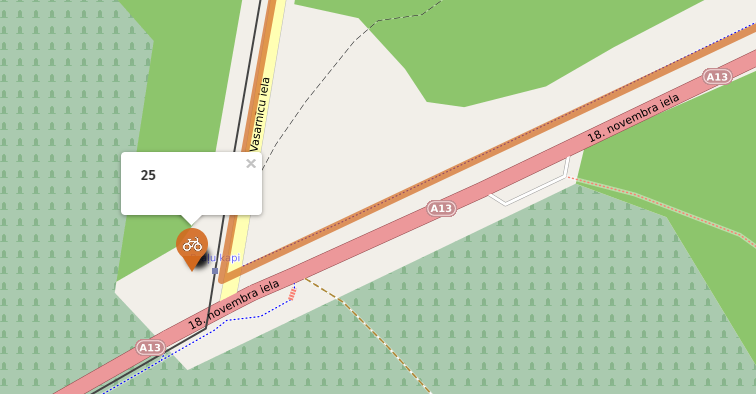 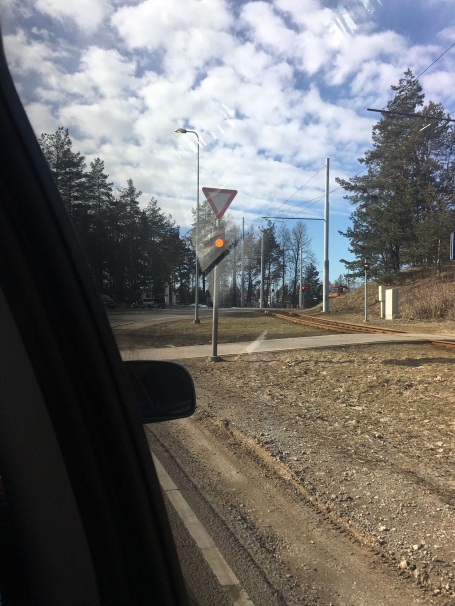 26Pa labiUz zīmes velo un gājēju celiņš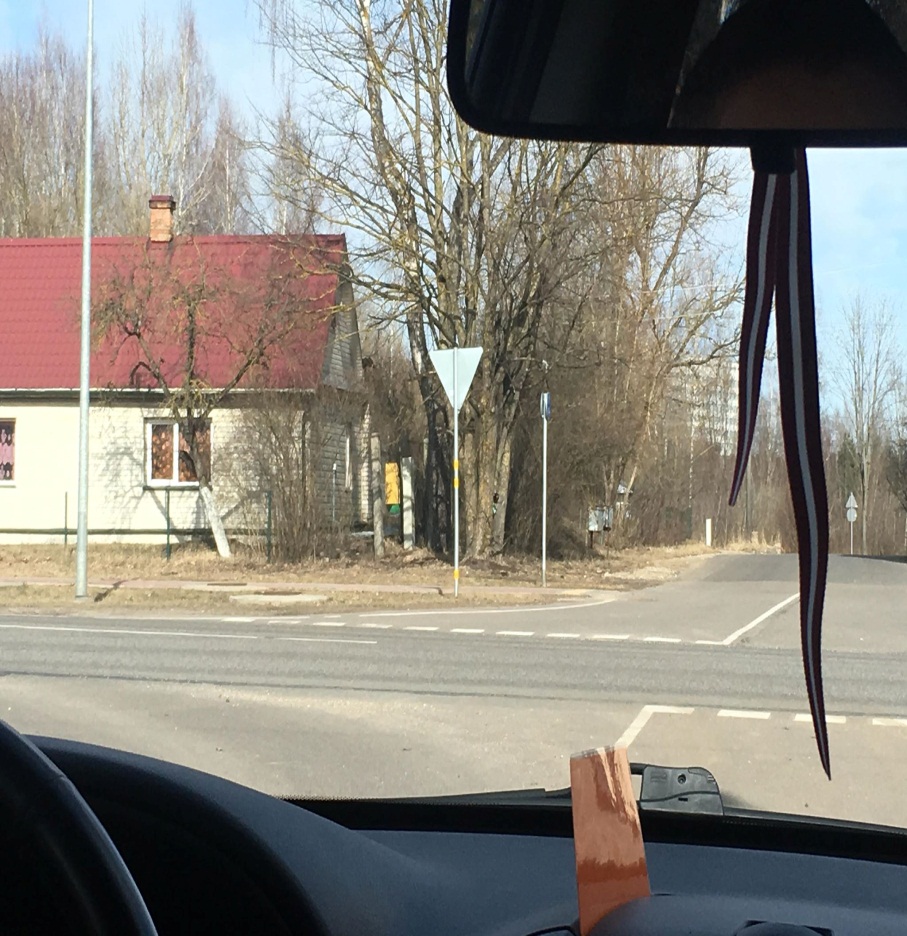 0Pa labiUz zīmes velo un gājēju celiņš – ap/uz Mēness ielas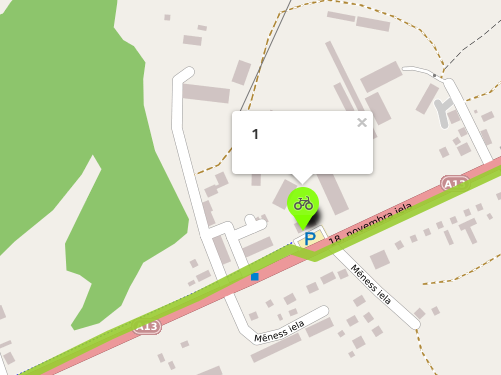 2Pa labi418.zīme “Kopīga gājēju un velosipēdu ceļa beigas”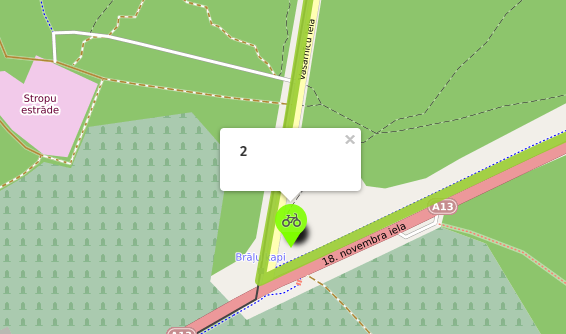 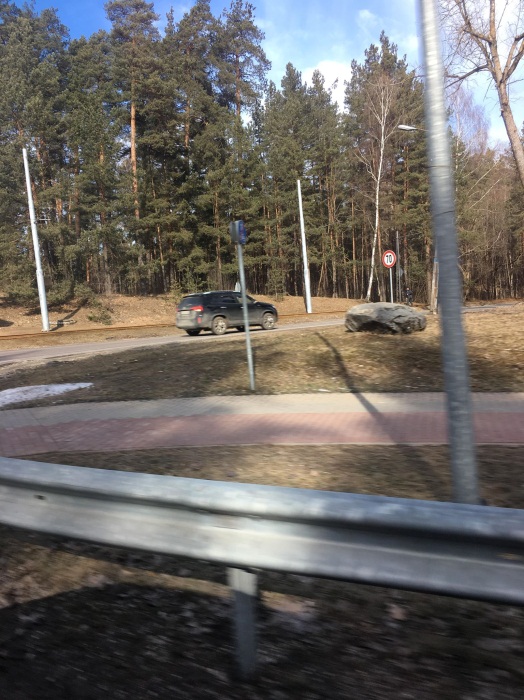 3Pa kreisiUz zīmes ZONA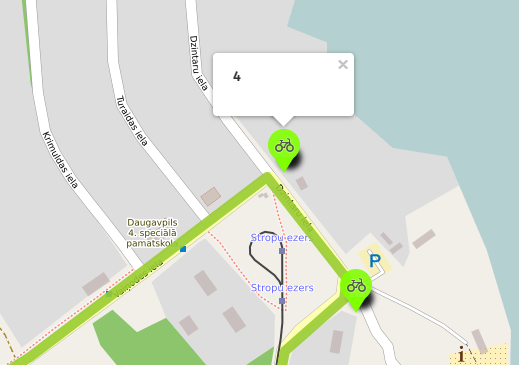 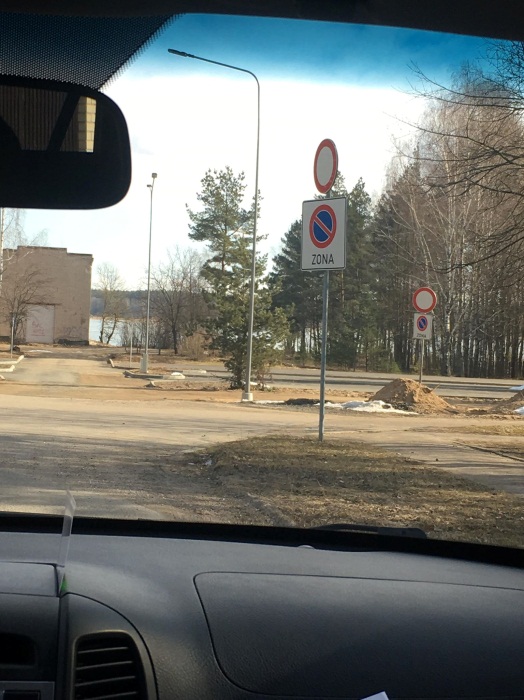 4Pa kreisi201.zīme “Galvenais ceļš” un 847.zīme “Galvenā ceļa virziens”5Pa labiUz zīmes Velo un gājēju celiņš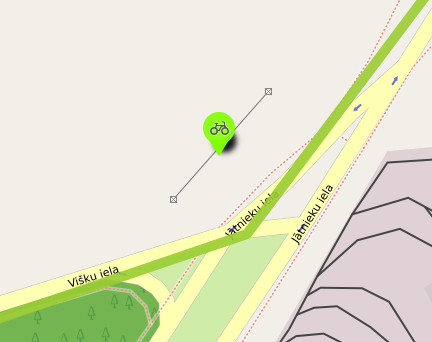 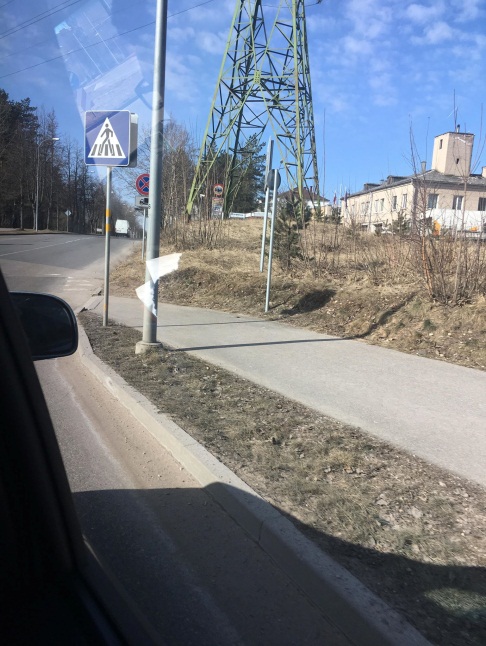 6Pa labiUz zīmes velo un gājēju ceļš uz Slāvu ielas, virzienā uz Maizes kombinātu7Pa kreisiUz zīmes vai uz jauna balsta Spaļu ielā8Pa kreisiUz gājēju zīmes pie Maizes kombināta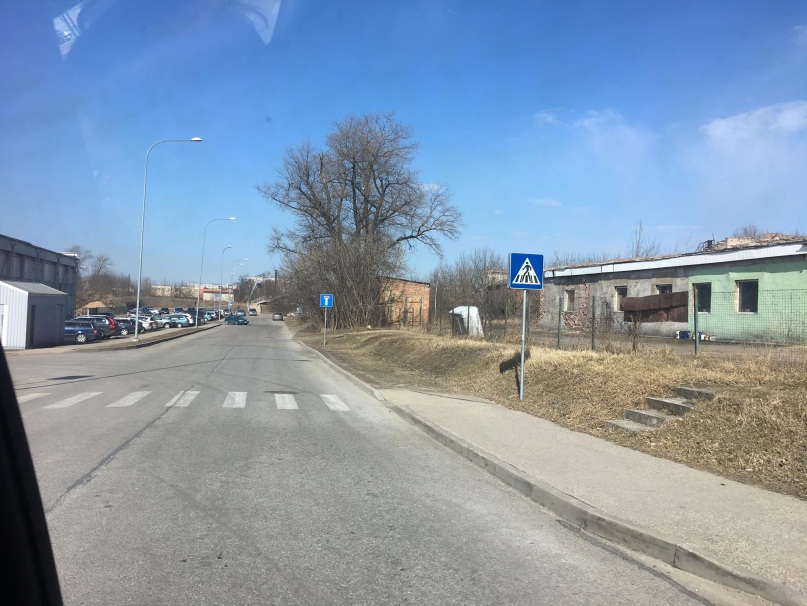 9Maršruts turpinās Pa labi aiz kombināta pa velo celiņu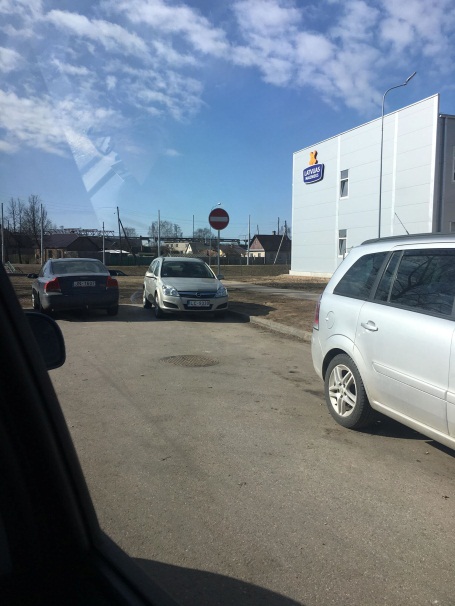 10Pa kreisi Uz gājēju zīmes – pie Viadas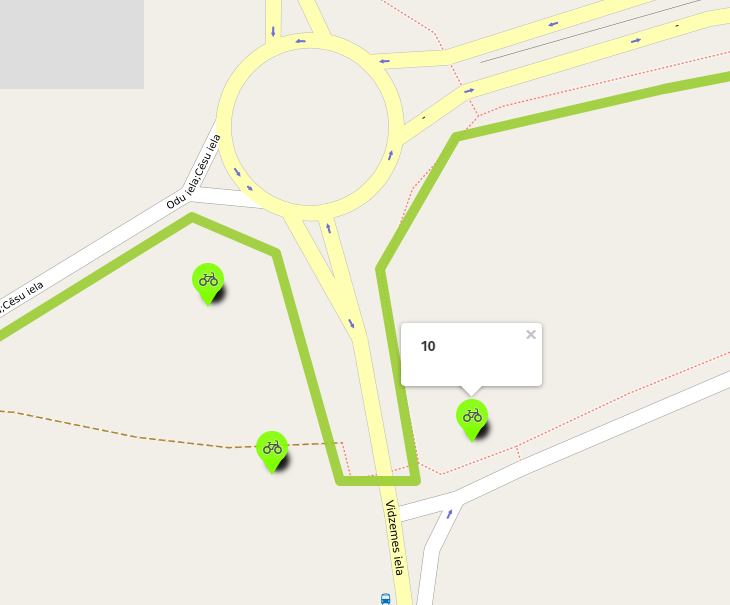 11Taisni Uz jauna balsta (aiz apļa) Cēsu ielā13Pa kreisiUz zīmes Gājēju pārejas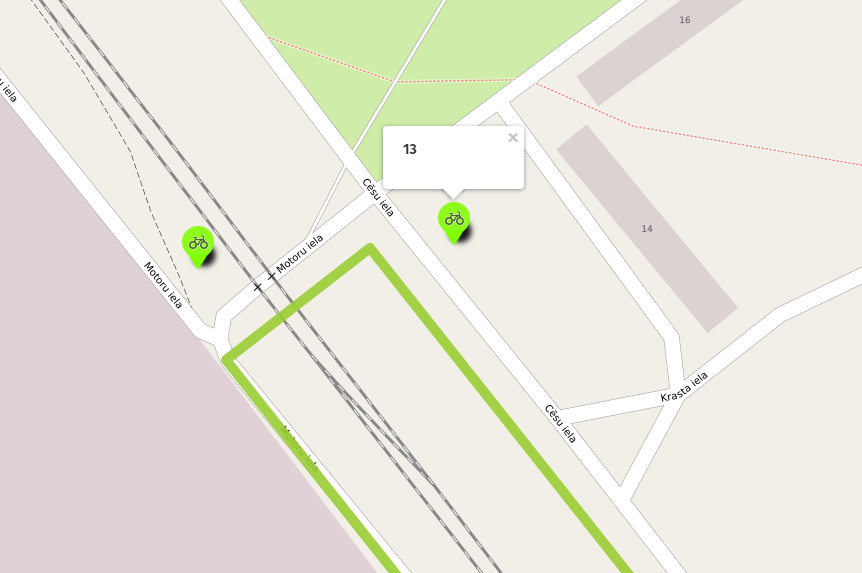 14Pa kreisiUz jauna balsta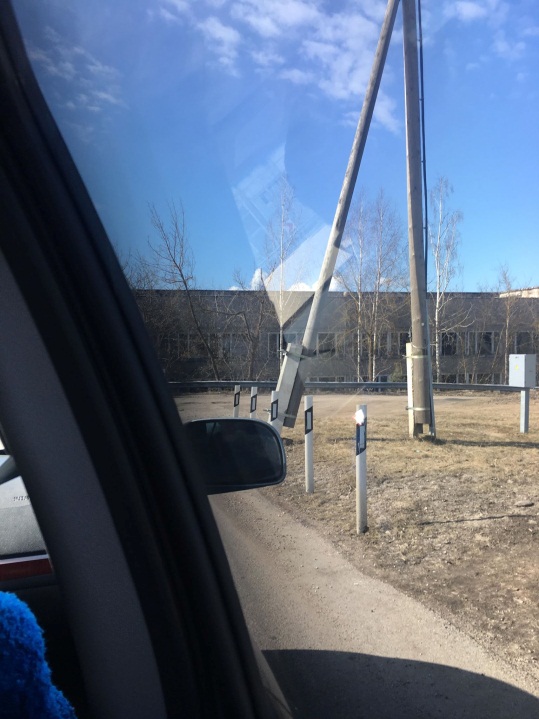 15TaisniUz jauna balsta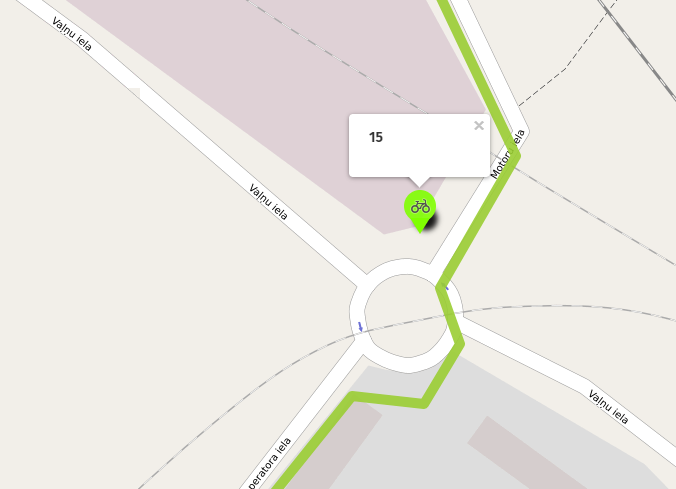 17Pa kreisiUz jauna balsta – kopā ar Nr. 11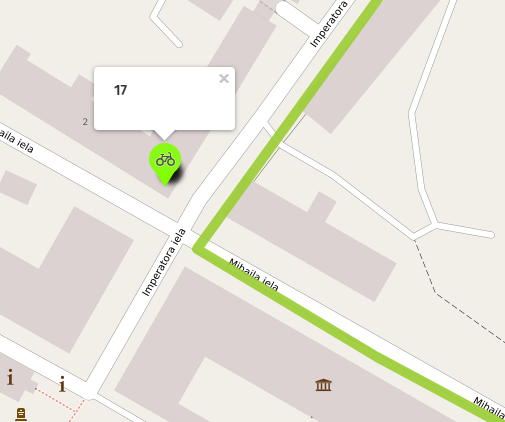 18PA KRIESI704.zīme “Virziena rādītājs” un 706.zīme “Virzienu rādītājs”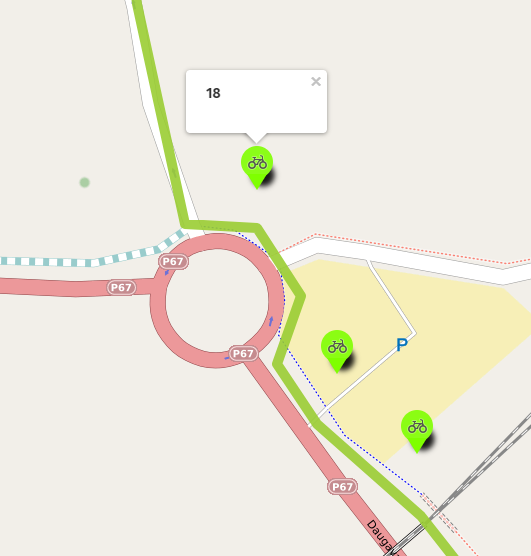 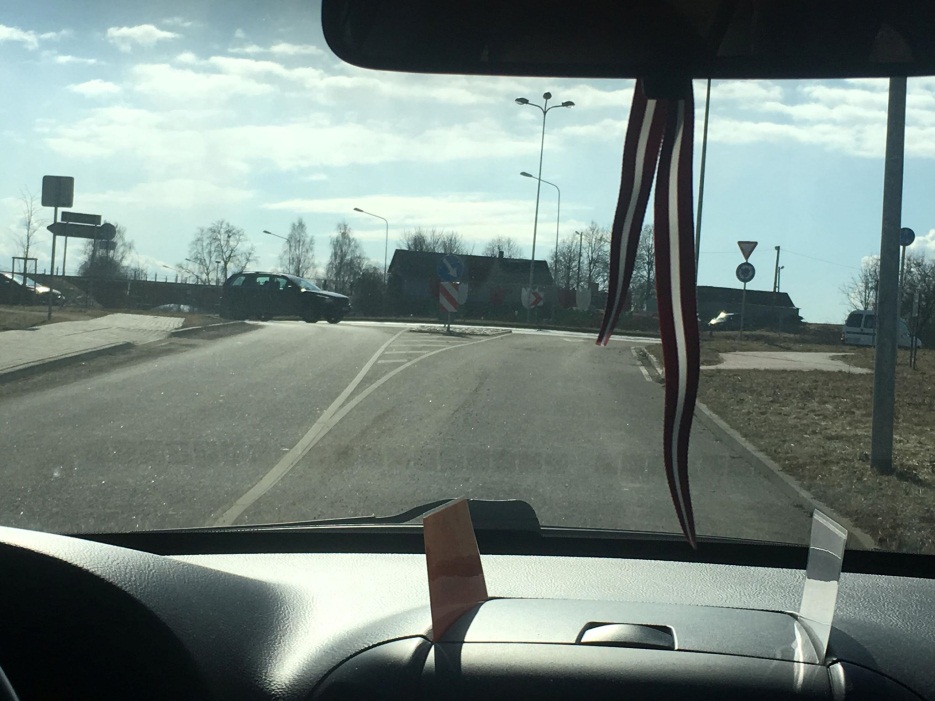 19Pa labiUz gājēju ietves 20 Pa labi417.zīme “Kopīgs gājēju un velosipēdu ceļš”21Pa labi417.zīme “Kopīgs gājēju un velosipēdu ceļš”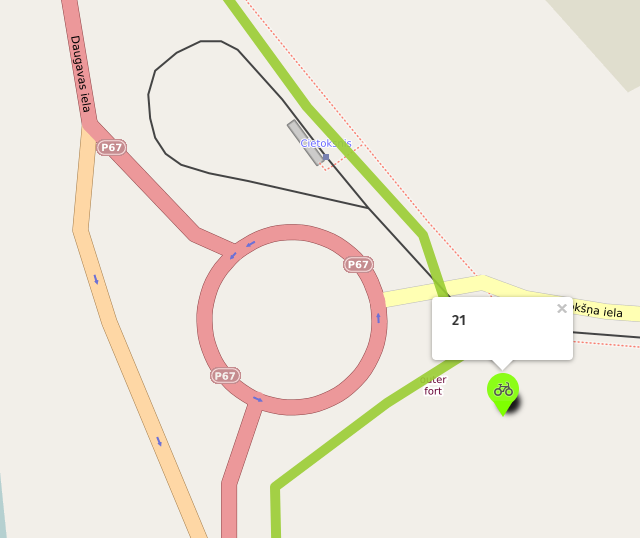 22Pa kreisi418.zīme “Kopīga gājēju un velosipēdu ceļa beigas”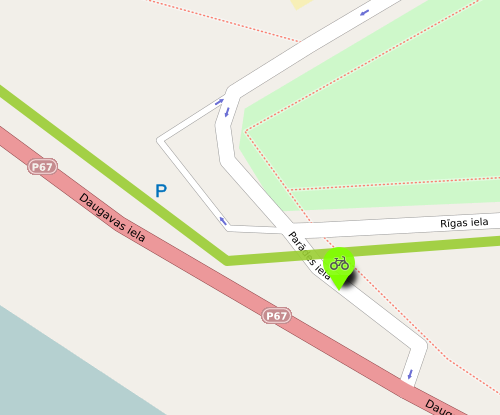 23Pa labi323.zīme “Maksimālā ātruma ierobežojums”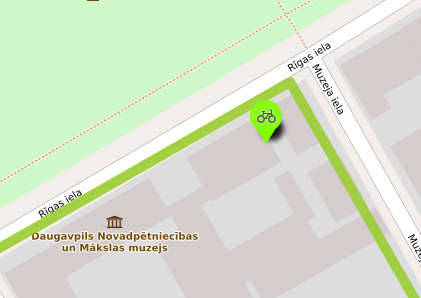 24Pa labiUz jauna balsta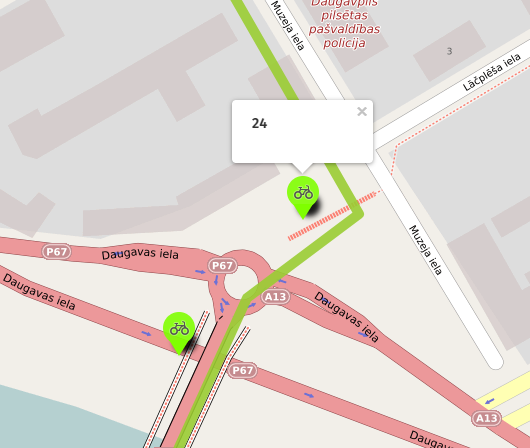 24-aTaisni Uz jauna balsta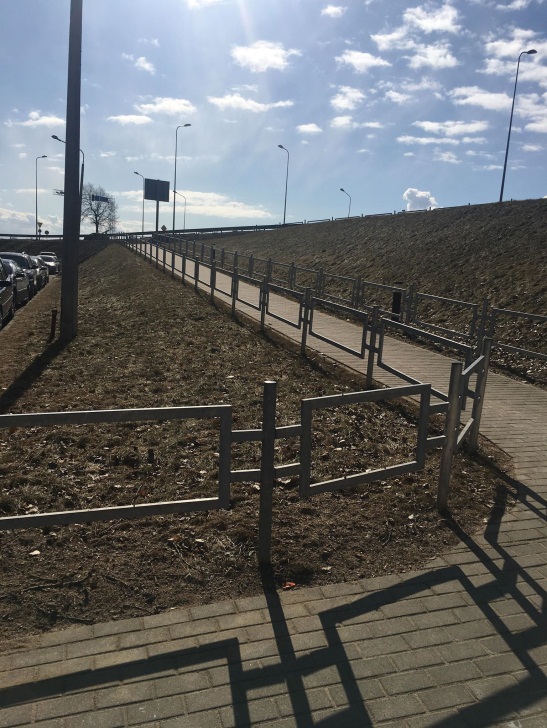 25Pa kreisiUz gājēju zīmes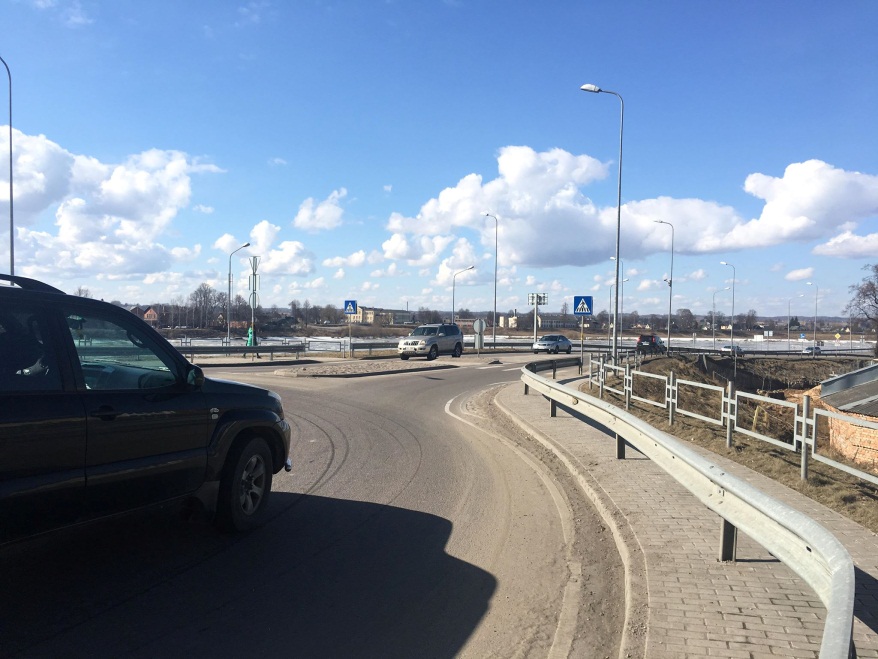 26Pa kreisiPie laternas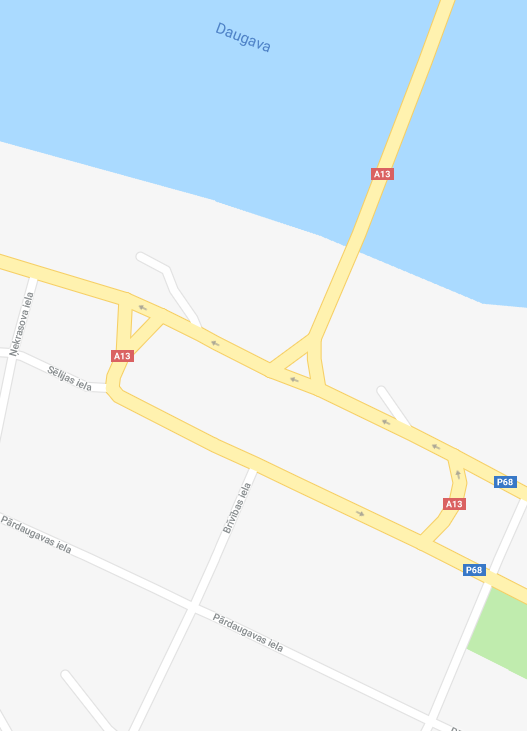 27TaisniUz jauna balsta labajā pusēDodamies uz Brīvības ielu, ap Sēlijas ielu.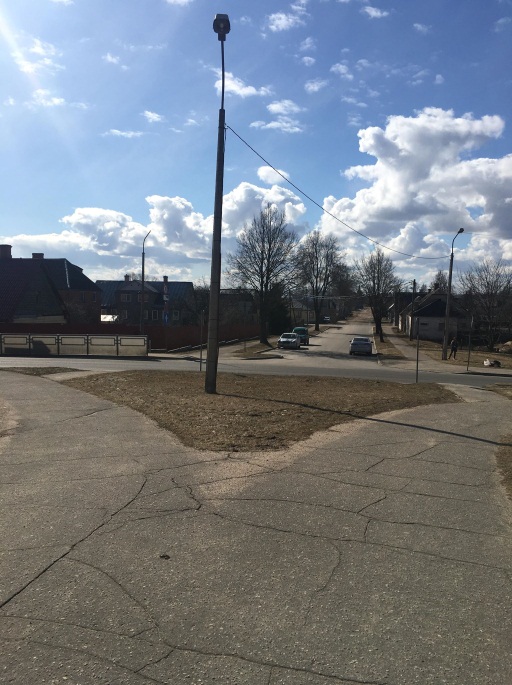 28Pa kreisi Uz jauna balstaBrīvības un Pārdaugavas ielu krustojumā29Taisni Pārdaugavas un Brjanskas ielā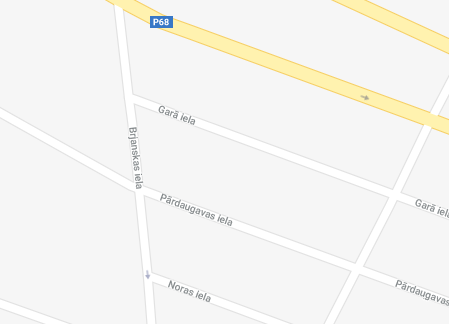 30Pa kreisiUz jauna balsta, Pārdaugavas un Staburaga ielā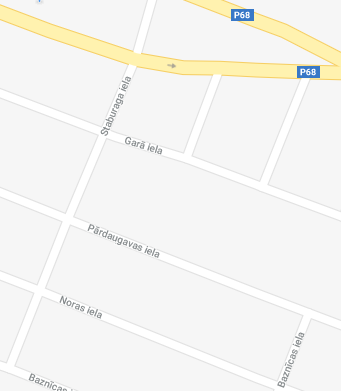 31Pa labiUz jauna balsta, Staburaga un Sēlijas ielāKam:Daugavpils pilsētas pašvaldības iestādei „Komunālās saimniecības pārvalde”, Saules ielā 5A, Daugavpils, LV-5401, LatvijaPretendents vai piegādātāju apvienība:Adrese:Kontaktpersona, tās tālrunis, fakss un e-pasts:Datums:Pretendents vai piegādātāju apvienība Bankas rekvizīti:Cena EUR bez PVN (cipariem un vārdiem)Pretendenta pārstāvis:                 (amats, paraksts, vārds, uzvārds, zīmogs)